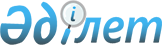 Қазақстан Республикасы Үкіметінің 2008 жылғы 4 наурыздағы N 219 қаулысына өзгеріс енгізу туралы
					
			Күшін жойған
			
			
		
					Қазақстан Республикасы Үкіметінің 2008 жылғы 28 тамыздағы N 779 Қаулысы. Күші жойылды - Қазақстан Республикасы Үкіметінің 2015 жылғы 24 қазандағы № 841 қаулысымен      Ескерту. Күші жойылды - ҚР Үкіметінің 24.10.2015 № 841 қаулысымен.      Қазақстан Республикасының Үкіметі  ҚАУЛЫ ЕТЕДІ: 

      1. "Қазақстан Республикасының Үкіметі мен Катар Мемлекетінің Үкіметі арасындағы Мәдениет және өнер саласындағы ынтымақтастық туралы келісімге қол қою туралы" Қазақстан Республикасы Үкіметінің 2008 жылғы 4 наурыздағы N 219  қаулысына мынадай өзгеріс енгізілсін: 

      2-тармақта "Ермұхамет Қабиденұлы Ертісбаевқа" деген сөздер "Мұхтар Абрарұлы Құл-Мұхаммедке" деген сөздермен ауыстырылсын. 

      2. Осы қаулы қол қойылған күнінен бастап қолданысқа енгізіледі.        Қазақстан Республикасының 

      Премьер-Министрі                                    К. Мәсімов 
					© 2012. Қазақстан Республикасы Әділет министрлігінің «Қазақстан Республикасының Заңнама және құқықтық ақпарат институты» ШЖҚ РМК
				